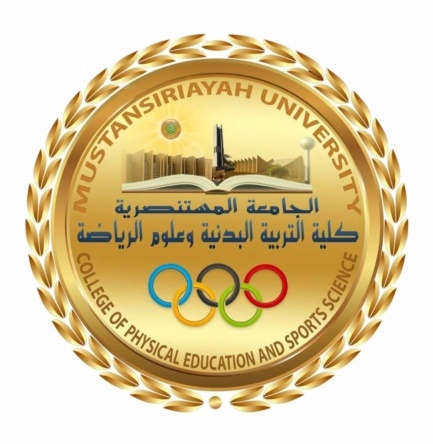 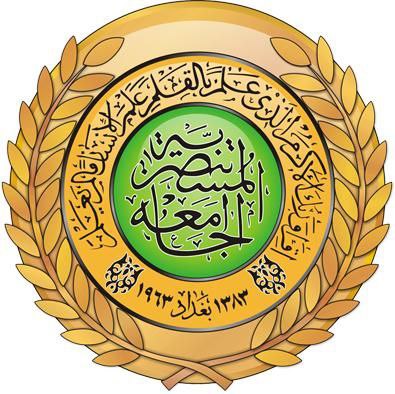 الجامعة المستنصريةكلية التربية البدنية وعلوم الرياضةالدراسات العليا ( الدكتوراه )م/ مفهوم المنهج التحليلي الاستقرائي في البحث العلمي أقسامه وخطوات كتابة المنهج التحليليمحاضرة مقدمة من قبل الطالب محمد عبد كريمالىأ.د غادة محمود جاسموهو جزء من متطلبات مادة البحث العلمي1445 هـ                                    2024 مالمنهج التحليلي الاستقرائي:()المنهج التحليلي الاستقرائي هو نهج في علوم الإنسان والاجتماع يستخدم لفهم الظواهر وتحليلها. يعتمد هذا المنهج على الاستقراء والتحليل العميق للبيانات والمعلومات المتاحة للوصول إلى استنتاجات وفهم أعمق للموضوع المدروس.يبدأ المنهج التحليلي الاستقرائي بجمع البيانات والمعلومات المتعلقة بالموضوع المراد دراسته. يمكن أن تشمل هذه البيانات المقابلات، والملاحظات، والوثائق، والتقارير، وأي مصادر أخرى ذات صلة. ثم يتم تحليل هذه البيانات بشكل دقيق ومتأنٍ.يستخدم المنهج التحليلي الاستقرائي التفكير الاستقرائي للوصول إلى استنتاجات واستدلالات. يعتمد على استخلاص المفاهيم والأنماط العامة من البيانات المحددة، واستنتاج العلاقات والتفاعلات بين الظواهر المختلفة. يهدف المنهج إلى الفهم العميق والتفاصيل والتفاعلات المعقدة بين العوامل المختلفة.يتطلب المنهج التحليلي الاستقرائي مرونة وقدرة على التحليل العميق والتفكير النقدي. يمكن أن يساعد في كشف العوامل المؤثرة والعلاقات الغير واضحة في الظواهر المدروسة. وبفضل هذا المنهج، يمكن للباحثين والعلماء أن يحصلوا على فهم أكثر عمقًا وشمولًا للمسائل والمواضيع التي يدرسونها.المنهج التحليلي الاستقرائي هو منهج بحثي يستخدم في مجال العلوم الإنسانية والطبيعية، ويهدف إلى تفصيل وتحليل الظواهر والمشكلات المحلة للدراسة. يعتمد هذا المنهج على التتبع والملاحقة الشاملة للعناصر المرتبطة بالظاهرة المدروسة، بهدف الوصول إلى نتائج مرجوة وفهم أعمق للموضوع.مفهوم المنهج التحليلي الاستقرائي يتضمن عدة عناصر وعمليات أساسية، ومنها:()1. تحليل الظواهر: يتم تفكيك الظاهرة المدروسة إلى عناصرها المختلفة وتحليلها بشكل منفصل. يتم استخدام الأساليب والأدوات المناسبة لتحليل البيانات والمعلومات المتعلقة بالظاهرة.2. التصنيف والتجزئة: يتم تصنيف العناصر المحللة وتجزئتها إلى فئات ومجموعات مختلفة. يساعد هذا العمل على تنظيم المعلومات وفهم العلاقات بين العناصر المختلفة.3. التفسير والشرح: يتم تفسير النتائج المستخلصة من التحليل وشرحها بشكل وافي. يتم استخدام النظريات والمفاهيم العلمية لتفسير العلاقات والأسباب والعوامل المؤثرة في الظاهرة المدروسة.4. التأويل والتحليل العميق: يتم التركيز على الفهم العميق والتفاصيل الدقيقة للظاهرة المدروسة. يتم تحليل العناصر والعلاقات بشكل متعمق للوصول إلى فهم شامل وشامل للموضوع.يجب ملاحظة أن المنهج التحليلي الاستقرائي لا يعمل بشكل منفرد، بل يتعاون ويتكامل مع المناهج الأخرى في البحث العلمي. يستفاد الباحثون من مجموعة متنوعة من المناهج البحثية لتحقيق أهدافهم وفهم الظواهر بشكل أفضل.المنهج التحليلي الاستقرائي هو نهج بحثي يستخدم في عدة مجالات مثل العلوم الاجتماعية والعلوم الطبيعية وعلم النفس. يركز هذا النهج على تحليل البيانات والمعلومات المتاحة لفهم العلاقات والنماذج والأنماط الموجودة فيها. وفيما يلي بعض التعاريف المشهورة للمنهج التحليلي الاستقرائي:()1. تعريف من كارل بوبر (Karl Popper): المنهج التحليلي الاستقرائي هو نهج يستند إلى استقراء القوانين العامة من خلال تحليل الأدلة الخاصة بحالات خاصة، ومن ثم اختبار صحتها من خلال التجربة والتحقق.2. تعريف من توماس كون (Thomas Kuhn): المنهج التحليلي الاستقرائي هو عملية تحليل البيانات والمعلومات المتاحة لاستخلاص النماذج والأنماط المشتركة والقوانين العامة التي تفسر الظواهر المرصودة.3. تعريف من جون ستيوارت ميل (John Stuart Mill): المنهج التحليلي الاستقرائي هو نهج يعتمد على تحليل الظواهر والمفاهيم المعقدة من خلال تقسيمها إلى أجزاء صغيرة قابلة للتحليل، ومن ثم دراسة العلاقات والارتباطات بين تلك الأجزاء.4. تعريف من تشارلز راثبون (Charles Ragin): المنهج التحليلي الاستقرائي هو نهج يهدف إلى تحليل البيانات المتوفرة بطريقة تركز على اكتشاف القواعد والأنماط والتشابهات والاختلافات بين الحالات المدروسة.أنواع المنهج التحليلي الاستقرائي:() هي مجموعة من الأساليب والتقنيات التي تستخدم في عملية البحث العلمي لاستنتاج النتائج العامة من خلال تحليل الملاحظات والبيانات المحددة. يعتمد المنهج التحليلي الاستقرائي على الانتقال من الملاحظات الفردية إلى استنتاجات عامة. فيما يلي أنواع المنهج التحليلي الاستقرائي:1. المنهج التحليلي الاستقرائي العام: يتم فيه استقراء مجموعة من العينات المحددة ومن ثم استخلاص استنتاجات تعمم على المجموعة بأكملها.2. المنهج التحليلي الاستقرائي الإحصائي: يستخدم هذا النوع من المنهج لإجراء إحصائيات تعتمد على عينات كبيرة وعشوائية، ويهدف إلى تعزيز قوة الاستنتاجات.3. المنهج التحليلي الاستقرائي على طريقة بايزي: يستخدم هذا النوع من المنهج البناء على طريقة بايزي، حيث يتم مراعاة البيانات الجديدة أو الإضافية التي تؤثر في الاستنتاجات.4. المنهج التحليلي الاستقرائي التماثلي: يستخدم هذا النوع من المنهج عند وجود خصائص مشتركة بين المجموعتين المدروستين، ويتم استنتاج النتائج بناءً على هذه الخصائص المشتركة.5. المنهج التحليلي الاستقرائي التنبؤي: يستخدم هذا النوع لاستنتاج النتائج المتعلقة بالمستقبل بناءً على البيانات السابقة. 6. المنهج التحليلي الاستقرائي السببي: يعتمد هذا النوع على وجود سبب بين الفرضية والنتيجة، ويستنتج النتائج بناءً على هذا السبب.يجب ملاحظة أن هناك بعض الباحثين يعتبرون أن هناك نوعين فقط من المنهج التحليلي الاستقرائي، وهما المنهج الاستقرائي الكامل والمنهج الاستقرائي الجزئي.الفائدة المحققة من اتباع المنهج التحليلي الاستقرائي تتضمن ما يلي:()1. فهم أعمق للظواهر والمفاهيم: يساعد المنهج التحليلي الاستقرائي على فهم أعمق للظواهر والمفاهيم المعقدة. من خلال تحليل البيانات والمعلومات وتحليل العلاقات والأنماط، يمكن للباحثين الكشف عن تفاصيل وتفسيرات جديدة ومفصلة.2. تطوير النظريات والموديلات: يساعد المنهج في تطوير النظريات والموديلات التي تفسر الظواهر وتوفر توقعات للأحداث المستقبلية. عن طريق تحليل البيانات والملاحظات وتجميع الأدلة، يمكن للباحثين بناء إطار فكري قوي يشرح العلاقات بين المتغيرات والعوامل المختلفة.3. اكتشاف العلاقات والترابطات: يساعد المنهج على اكتشاف العلاقات والترابطات بين مختلف العوامل والمتغيرات. يتيح هذا للباحثين فهم كيفية تأثير عوامل معينة على الظواهر والمفاهيم المدروسة.4. تحليل الأسباب والنتائج: يمكن للمنهج التحليلي الاستقرائي أن يساعد في تحليل الأسباب والنتائج للظواهر المختلفة. من خلال تحليل البيانات والمعلومات، يمكن للباحثين تحديد الأسباب التي تؤدي إلى حدوث ظاهرة معينة وتحديد التأثيرات التي قد تنتج عنها.5. دعم عملية اتخاذ القرار: يمكن للمنهج التحليلي الاستقرائي أن يوفر رؤى قيمة تدعم القرارات الاستراتيجية والتكتيكية. من خلال تحليل البيانات والمعلومات المتاحة، يمكن للباحثين تقديم معلومات مهمة ومفيدة للمساعدة في اتخاذ القرارات الأفضل والأكثر مدروسة.إن استخدام المنهج التحليلي الاستقرائي يساعد على تحقيق الفهم العميق للظواهر والمفاهيم، ويوفر أدوات قوية لتحليل العلاقات والأسباب والنتائج. كما يسهم في تطوير النظريات والموديلات ودعم عملية اتخاذ القرار بمعلومات دقيقة وموثوقة.استخدامات المنهج التحليلي الاستقرائي:() تشمل العديد من المجالات، نظرًا لكونه منهج مشترك بين العلوم الطبيعية والإنسانية. فيما يلي بعض استخدامات هذا المنهج:	1. دراسة الظواهر الاجتماعية والإنسانية: يمكن استخدام المنهج التحليلي الاستقرائي في دراسة الظواهر الاجتماعية والإنسانية مثل الفقه والحديث وسير الأعلام والفلسفة والإدارة وعلم النفس.2. دراسة أنواع الحديث والنقد الروائي: يستخدم المنهج التحليلي الاستقرائي في دراسة أنواع الحديث والنقد الروائي لدى المحدثين( رواة الحديث).3. دراسة العلوم الطبيعية: يمكن استخدام المنهج في دراسة العلوم الطبيعية من خلال ملاحظة المكونات الجزئية ودراستها للوصول إلى قوانين كلية.4. الدراسات البحثية في مختلف التخصصات: يستخدم المنهج التحليلي الاستقرائي في تفصيل وتوضيح الدراسات العلمية في مختلف التخصصات.طرق جمع المعلومات في المنهج التحليلي الاستقرائي(): تتضمن عدة خطوات وتقنيات. 1. الملاحظة الدقيقة: تعتبر الملاحظة الدقيقة أحد الطرق الأساسية في جمع المعلومات في المنهج التحليلي الاستقرائي. يتطلب ذلك توجيه حواس الباحث مثل السمع والبصر واللمس إلى دراسة ظاهرة معينة والتعرف على مكوناتها.2. المقابلات: يمكن للباحث أن يقوم بإجراء مقابلات مع الأشخاص ذوي الخبرة أو المتخصصين في المجال المراد دراسته. يتم من خلال هذه المقابلات جمع المعلومات والآراء والتجارب الشخصية التي يمكن أن تساهم في فهم الظاهرة المراد دراستها. 3. الاستبيانات: يمكن استخدام الاستبيانات كأداة لجمع المعلومات في المنهج التحليلي الاستقرائي. يتم توزيع الاستبيانات على عينة من الأفراد المستهدفين ويتم جمع البيانات من خلال إجاباتهم على الأسئلة المطروحة في الاستبيان.4. تحليل الوثائق: يمكن للباحث أن يقوم بتحليل الوثائق المتعلقة بالظاهرة المراد دراستها. يشمل ذلك دراسة المقالات العلمية، والكتب، والتقارير، والوثائق الرسمية، وأي مصادر أخرى ذات صلة. يمكن أن توفر هذه الوثائق معلومات قيمة وتساهم في فهم الظاهرة بشكل أفضل.  5. التحليل الاستقرائي: يتم استخدام التحليل الاستقرائي في جمع المعلومات في المنهج التحليلي الاستقرائي. يتضمن ذلك تحليل البيانات والمعلومات المجمعة واستنتاج النتائج والتوصل إلى استنتاجات عامة.مميزات المنهج التحليلي الاستقرائي:()1. يساعد في فهم العلاقات السببية: يتيح المنهج التحليلي الاستقرائي فهم العلاقات السببية بين المتغيرات المختلفة وتحليلها بشكل مفصل.2. يساعد في تحليل البيانات الكمية: يعتبر المنهج التحليلي الاستقرائي فعالًا في تحليل البيانات الكمية واستخلاص النتائج الإحصائية.3. يساعد في تطوير النظريات: يمكن استخدام المنهج التحليلي الاستقرائي لتطوير النظريات واقتراح فرضيات جديدة تحتاج إلى مزيد من البحث والتحقق.عيوب المنهج التحليلي الاستقرائي:	1. قد يكون محدودًا في التعميم: قد يكون المنهج التحليلي الاستقرائي غير قادر على تعميم النتائج على عينة أو مجتمع أوسع.2. قد يكون معرضًا للتأثيرات الخارجية: قد يتأثر المنهج التحليلي الاستقرائي بالتأثيرات الخارجية مثل العوامل البيئية أو الثقافية التي يمكن أن تؤثر على النتائج.3. يتطلب وقتًا وجهدًا كبيرًا: يتطلب المنهج التحليلي الاستقرائي جمع البيانات وتحليلها بشكل مفصل، مما يستغرق وقتًا وجهدًا كبيرًا.فيما يلي بعض الأمثلة على كيفية استخدام هذا المنهج في البحوث العلمية في مجال الرياضة:()1. تحليل الأداء الرياضي: يمكن استخدام المنهج التحليلي الاستقرائي لتحليل أداء الرياضيين في مجالات معينة مثل القوة البدنية، والتكتيكات، واللياقة البدنية. يمكن جمع البيانات المتعلقة بأداء الرياضيين من خلال المقابلات، والملاحظات، والتقارير، والتسجيلات، ثم تحليل هذه البيانات لتحديد العوامل المؤثرة في الأداء الرياضي وتوجيه التدابير التحسينية.2. دراسة العوامل المؤثرة في الإصابات الرياضية: يمكن استخدام المنهج التحليلي الاستقرائي لدراسة العوامل المسببة للإصابات الرياضية وتحليل نمط حدوثها. يمكن جمع البيانات المتعلقة بالإصابات من الإحصائيات الطبية، وتقارير الإصابات، والأبحاث السابقة، ثم تحليل هذه البيانات لتحديد العوامل المرتبطة بالإصابات وتوجيه جهود الوقاية والتدخل.3. تحليل الاتجاهات والتطورات في مجال الرياضة: يمكن استخدام المنهج التحليلي الاستقرائي لدراسة الاتجاهات والتطورات في مجال الرياضة، مثل التغيرات في أنواع التدريب، والتكنولوجيا المستخدمة، والقواعد واللوائح. يمكن جمع البيانات من الأبحاث السابقة، والتقارير الصحفية، والبيانات الإحصائية، ثم تحليل هذه البيانات لفهم التطورات المستقبلية في المجال الرياضي.4. تحليل العوامل المؤثرة في تطور المواهب الرياضية: يمكن استخدام المنهج التحليلي الاستقرائي لدراسة العوامل المؤثرة في تطور المواهب الرياضية والاكتشاف المبكر للمواهب. يمكن جمع البيانات من الدراسات الطويلة الأمد للرياضيين الموهوبين، وتحليل هذه البيانات لتحديد العوامل المؤثرة في تطور المواهب وتوجيه جهود التطوير.يجب أن يتم توخي الحذر في استخدام المنهج التحليلي الاستقرائي، حيث يجب جعلى الباحثين أن يأخذوا في الاعتبار عوامل مثل حجم العينة وتمثيليتها، وجودية البيانات، وتأثير العوامل المتعددة على النتائج. علاوة على ذلك، يمكن استخدام تقنيات إحصائية متقدمة لتحليل البيانات والتوصل إلى استنتاجات قوية.باستخدام المنهج التحليلي الاستقرائي في البحوث العلمية في مجال الرياضة، يمكن للباحثين فهم العوامل المؤثرة في الأداء الرياضي، والإصابات، والتطورات في المجال، وتطور المواهب الرياضية. كما يساهم في توجيه السياسات والممارسات الرياضية وتحسينها لتحقيق النتائج المرجوة.المنهج الاستقرائي:المنهج الاستقرائي هو تصور و رؤية للوقائع و الحقائق الموجودة و قراءة للمجريات المتغيرة في حياتنا اليومية أو أحد جوانب المجتمع للتعبير عن ظاهرة أو حدث أو حتى التعريف بثقافة وحضارة ، فالمنهج الاستقرائي هو التفكير المنطقي القائم على التجربة و اليقين بها ، أي الإدراك بشكل منفصل عن التحليلي العقلي ، و يقوم المنهج الاستقرائي في الأبحاث العلمية على ملاحظة الحدث أو الظاهرة و جمع أكبر عدد من البيانات المرتبطة بها للحصول على نتائج وعلاقات قد تعتبر مبدأ أو قانون . تم اعتماد المنهج الاستقرائي منذ القدم في الدراسات البحثية و مازال مستمر و ممتد للدراسات الحديثة في الدراسات الاجتماعية و الإنسانية , و ما يرتبط بها من علوم قادت إلى تقدم الحضارات و الأمم.() والمقصود بالاستقراء هو تتبع الجزئيات للتوصل الى حكم كلي. وهو اسلوب من اساليب الحكم المنطقي. ويتشكل بفضل قراءة عدة حالات ومن ثم التعميم. ويستخدم هذا الاسلوب عندما تتم دراسة حقائق جديدة أو يتم اكتشافها. لذا فإن التعميم يتم على هذا الاساس. مثال على ذلك: إذا اخذنا عينة من مزارع كعينة تجريبية، واخرى ضابطة، مع مراعاة ان تكون جميع الشروط الاخرى متشابهة الى حد ما كنوع البذور، والري وما شابه ذلك. وبعد ذلك قارنا الانتاج بالمتوسط  لكل هاتين العينتين المذكورتين، التجريبية والضابطة، ففي مثل هذه الحالة فإننا نستخدم الاسلوب الاستقرائي.وهناك اربع حالات ضرورية علينا ان ناخذها بعين الاعتبار عند استخدام الاسلوب الاستقرائي وهي :-يجب ان تكون الملاحظة الدقيقة ومسجلة، وكذلك الحال بالنسبة للبيانات المجمعة.يجب ان تغطي الملاحظات الحالات الممثلة لمجتمع الدراسة.يشترط في الملاحظات ان تغطي العدد الكافي من الحالات.يجب ان تبنى النتائج وتعمم على الحالات المدروسة.() يتميز المنهج الاستقرائي بين مناهج البحث العلمي بشكل عام و عن المنهج الاستنباطي بشكل خاص بالانتقال من الجزئيات و العمليات الصغيرة الخاصة إلى الكليات و العموميات ، ابتداء من ملاحظة المشكلة التي يعمل عليها الباحث و الجزئيات المرتبطة بها وصولا إلى قانون أو نتيجة يمكن تعميمها للمجتمع، شاملا و مرتكزا في عمليته البحثية على الاستنتاجات العائدة من الملاحظة و التجربة .()المنهج الاستقرائي هو عبارة عن مجموعة من الخطوات تستخدم لوصف أمر معين، ويساعد هذا الوصف على عملية الاستنتاج، وبطريقة أخرى فإن المنهج الاستقرائي في البحث العلمي هو عبارة عن جمع المعلومات من خلال الملاحظة للوصول إلى النتائج.()والتفكير الاستقرائي هو احد أنواع الاستدلال ومنهج من مناهج الدراسة، إذ يقوم البحث الاستقرائي بعملية ملاحظة الجزئيات والحقائق والمعلومات الفردية التي تساعد في تكوين إطار لنظرية يمكن تعميمها.()وبذلك فإن المنهج الاستقرائي أساسه الملاحظة للمتعلمين، ومن خلاله يقوم المعلم بتقديم مجموعة من الأمثلة للطلاب، ومن خلال هذه الأمثلة يكون الطالب قادرًا على استنتاج معلومات جديدة أو مجموعة من القواعد، ويعتبر هذا المنهج على العكس تمامًا للمنهج الاستنتاجي.أقسام المنهج التحليلي الاستقرائي :()كما سبق واشرنا أن  الباحثين أو الباحثات في مجال البحث العلمي لا يعتمدون غالباً على منهج بحثي واحد أثناء البحث أو الدراسة، لذلك يتنوع المنهج التحليلي إلى:المنهج الاستكشافي التحليلي: ويقوم الباحث من خلال هذا المنهج  الى الوصول  إلى جديد في اي مجال، أي أنه يستخدم المنهج الاستكشافي التحليلي في الإبداع والاختراع وهذا قائم على التجربة وتصحيح الخطأ إلى أن يصل الباحث إلى النتيجة الصحيحة والدقيقة.المنهج التحليلي الوصفي:ويكون دور الباحث هنا جمع كافة البيانات والمعلومات عن موضوع الدراسة أو المشكلة التي يسعى الباحث إلى حلها ومن ثم تحليل تلك المعلومات والبيانات وربطها بفرضيات البحث وبالتالي تحقيق الأهداف والوصول إلى النتائج المطلوبة.المنهج التحليلي الفلسفي : يعتبر  هذا المنهج هو المنهج  المعتمد في تفسير وتحليل الظواهر النفسية أو المعنوية أو المفاهيم القيمية كالأخلاق والعدل والوجود والعدم والخير والشر والإيمان والإلحاد وهذا يساعد الباحث العلمي في الوصول إلى التفسير المناسب في هذا النوع من الدراسات العلمية. المنهج التحليلي المقارن:يتضح من اسم المنهج المقارن التحليلي انه يستخدم في المقارنة بين مجتمعات مختلفة ومتغايرة في كل الجوانب أو المقارنة بين فترة زمنية أو فترة أخرى ، وفي الغالب يستخدم في المقارنة بين ظواهر معينة في دولة ومثلها في دولة أخرى.خطوات كتابة المنهج التحليلي الاستقرائي:()تحليل الاستقراء هو منهج يستخدم في عدة مجالات لفهم الظواهر المعقدة والمشكلات والتحليلات. يتم استخدامه في علوم الاجتماع وعلم النفس والعديد من العلوم الأخرى لتحليل البيانات وتطوير نظريات وفهم العلاقات بين المتغيرات. إليك خطوات كتابة المنهج التحليلي الاستقرائي:1. تحديد المشكلة: قبل البدء في كتابة المنهج التحليلي الاستقرائي، يجب أن تحدد المشكلة التي ترغب في استكشافها بوضوح. قد تكون هذه المشكلة متعلقة بالظواهر الاجتماعية أو النفسية أو أي مجال آخر.2. تحديد المتغيرات: قم بتحديد المتغيرات التي ترغب في دراستها وتحليلها. المتغيرات هي العوامل أو الظروف التي يمكن أن تؤثر على المشكلة التي تهتم بها. يجب أن تكون المتغيرات قابلة للقياس والتحليل.3. تصميم العينة: قرر كيفية اختيار العينة التي ستدرسها. يجب أن تكون العينة ممثلة للمجتمع أو السكان المستهدفين. يمكن استخدام أساليب العينات العشوائية أو المنهجية لاختيار العينة.4. جمع البيانات: قم بتصميم أدوات جمع البيانات التي تناسب المتغيرات التي تم تحديدها سابقًا. يمكن أن تكون هذه الأدوات استبيانات أو مقابلات أو ملاحظات أو أي أداة أخرى. قم بجمع البيانات من العينة التي تم اختيارها.5. تحليل البيانات: بعد جمع البيانات، قم بتحليلها باستخدام الأساليب الاستقرائية المناسبة. قد تشمل هذه الأساليب التصنيف والتحليل الوصفي والتحليل الإحصائي. حاول فهم العلاقات بين المتغيرات واستنباط استنتاجات معززة بالأدلة من البيانات.6. تفسير النتائج: بناءً على التحليل الاستقرائي، قم بتفسير النتائج وتوجيهها إلى المشكلة التي تم تحديدها في البداية. قد ينطوي ذلك على تطوير نظرية جديدة أو تأكيد النظريات الموجودة أو توصية بتغييرات في السياسات أو الممارسات.7. كتابة التقرير: أخيرًا، قم بكتابة التقرير النهائي الذي يلخص محتوى المنهج التحليلي الاستقرائي ويوضح الخطوات التي قمت بها والنتائج التي توصلت إليها. يجب أن يتضمن التقرير مقدمة توضح المشكلة وأهميتها، ووصفًا للمنهج المستخدم والعينة المدروسة، وتحليل البيانات والنتائج، والتفسير والاستنتاجات النهائية.إن كتابة المنهج التحليلي الاستقرائي تتطلب دقة ووضوحاً في العرض، ويجب أن يكون المقال منظمًا ومنطقيًا. يجب أن يتضمن وصفاً مفصلاً لكل خطوة تم اتخاذها في العملية التحليلية، بما في ذلك الأدوات المستخدمة والتحليلات الإحصائية والمفاهيم النظرية المطبقة.يرجى ملاحظة أنه بالنظر إلى أن الاستقراء هو منهج معقد ومتعدد الجوانب، قد يكون من المفيد استشارة مراجع إضافية أو الموارد الأكاديمية المتاحة لتوجيهك بشكل أفضل وتحقيق نتائج أكثر دقة وشمولية.المصادرابراهيم عبد العزيز ؛ مناهج وطرائق البحث العلمي:  ط1 ؛ عمان ؛ دار صفاء للنشر ؛ 2002.جودت عزت عطووي؛ أساليب البحث العلمي، مفاهيمه أدواته طرقه الإحصائية: دار الثقافوة للنشور والتوزيع، الأردن الطبعة الأولى، سنة 2000.رحماني أسماء و ين عنتر عبد الرحمان؛ دور براءة الاختراع في دعم تنافسية المؤسسات الصغيرة والمتوسطة – دراسة حالة مؤسسة AMPMECA-IND: جامعة أمحمد بوقرة بومرداس، الجمهورية الجزائرية الديمقراطية الشعبية، 2009.الشبكة العنكبوتية؛ موقع الذكاء الاصطناعي.طاهر حسو الزيباري؛ أساليب البحث العلمي في علم الاجتماع: ط1، مجد المؤسسة الجامعية للدراسات والنشر والتوزيع، بيروت، 2011.عمار بوحوش و محمد محمود الذيبات؛ مناهج طرق البحث العلمي وطرق اعداد البحوث: ط4، ديوان المطبوعات الجامعية، الجزائر، 2007.فوية حسن رضوان؛ منهجية البحث العلمي: الطبعة الأولى ، القاهرة ، دار الكتاب الحديث ، 2007.كامل محمد المغربي; أساليب البحث العلمي في العلوم الإنسانية والاجتماعية، الدار العلمية الدولية: عمان، الطبعة الأولى، سنة 2002.محمد عبد العال النعيمي واخرون؛ طرق ومناهج البحث العلمي: الاردن.2014.منذر الضامن ؛ اساسيات البحث العلمي: ط1، دار المسيرة للنشر والتوزيع، 2007.